Student InformationParent/Guardian Information (Step parent by marriage or guardian by notarized or legal document)Non-Custodial Parent (joint legal custody but does not have physical custody) or Deceased ParentNOTE:  Natural parents have full access to student information files, unless the court orders otherwise.Emergency Contact Information is RequiredPersons other than parent/guardian who may be contacted to pick up student if the parent/guardian is unable to be reached in an emergency:Health Screening ApprovalsYes No  Vision & Hearing (Grades: K,4,7,10)         				         Yes No   Scoliosis  (Grade 7 ONLY)Medical Insurance DisclaimerI understand that the school does not provide medical insurance for student injuries but does make voluntary student insurance available.  I have received the insurance information on this program.  I decline the student insurance at this time	  I plan to enroll my child in this programParent/Guardian Signature:     ____________________________________		Date:_____________________________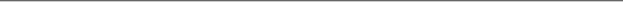 Revised 05/01/15 ts													Pg 1	School Background InformationHas your child ever attended a school in ?		  Yes (list below)		 NoHas your child ever attended a school in ?		  Yes (list below)		 NoHave parents/guardians moved within the last three years from another country/state due to working in agriculture, fishing, or dairy activities?	 Yes		 NoSpecial ServicesPlease indicate any Special Services the student has received: Preschool	 Early Childhood	 Head Start	 Pre-K Program Special Education classes	 Speech/Language	 Special reading program	 Current IEP  ESL / Bilingual Program	 Current 504 Plan	 Talented/Gifted program	 Adaptive P.E. Counseling services	 Resource Specialist Program 	Other: Siblings in Home Language Survey (must answer)*1.  Is a language other than English used in the home?	 No  	 Yes (list)  _______________________________*2.  Did the student have a first language other than English?  	 No  	 Yes (list)  _______________________________*3.  Does the student most frequently speak a language other than English?  	 No 	 Yes (list)  _______________________________If you have answered one of the above statements “Yes,” please complete the information below:Select the statement that best describes your child’s language ability:*  Speaks ONLY the language other than English	*  Speaks MOSTLY English but some of the language other than English*  Speaks MOSTLY the language other than English, but speaks some English 	*  Speaks BOTH the language other than English and English equally wellCountry of birth :                                                                                       Most recent entry date to the U.S. :Previous Schools Attended: (list schools attended for the last three years)EMERGENCY/MEDICAL INFORMATIONPlease list any medical conditions your child has of which the school should be notified.IN THE CASE OF AN EMERGENCY MY CHILD TAKES THE FOLLOWING MEDICATION(S) AT HOMEAND/OR SCHOOL:   PLEASE NOTE:  For medications given at school, a doctor’s note and full instructions must accompany a clearly marked current child resistant prescription bottle for prescribed medication.  You will also need to sign a parental permission form for NCSD personnel to administer medication (to be renewed each school year).  This includes over the counter medication, i.e.; Aspirin, Acetaminophen, etc. HEALTH INFORMATIONIndicate any health problems the student has: Arthritis	 Heart defect or disease	 Sight impaired	 Asthma	 Internal irregularities	 Surgical	 Convulsive seizures	 Kidney/Bladder Glasses/contacts	 Unable to take P.E.	 Unstable/Stable Diabetes	 Physical handicap Hearing loss	 Had chicken pox	 Allergies list:	Mild   SevereOther health problems: Preferred Doctor or Medical Facility   	                                                                                                                           Telephone No.  FOR SCHOOL USE ONLY (Do not write in this area)Revised 05/01/15 ts													Pg 2	BEATTY HIGH SCHOOL2015 - 2016 Enrollment FormOFFICE USE ONLYHomeroom Teacher/Pod: Grade          School Entry Code                      Entry Date ID#                           HL:Bus                Stop Grid #:Guardian/Legal Documents on file at school:  Y   NProof of Residency:  Y   N INSTRUCTIONS:  Please print all information.  Under Nevada State Law, all new students must present a birth certificate, immunization document and if available, the withdrawal from the school student previously attended.OFFICE USE ONLYHomeroom Teacher/Pod: Grade          School Entry Code                      Entry Date ID#                           HL:Bus                Stop Grid #:Guardian/Legal Documents on file at school:  Y   NProof of Residency:  Y   N Last NameLast NameFirst NameFirst NameMiddle NameMiddle NameSuffix (Jr., III)Suffix (Jr., III)Gender Male   FemaleMailing AddressMailing AddressMailing AddressCityCityStateStateStateZipPhysical Address (if different from above)            ZipPhysical Address (if different from above)            ZipPhysical Address (if different from above)            ZipCountyCountyPhone No. unlistedPhone No. unlistedPhone No. unlistedBirth dateSocial Security No.Student’s Ethnicity             Asian   American Indian/Alaskan Native   Black or African American   Native Hawaiian/Other Pacific Islander          Hispanic	 WhiteStudent’s Ethnicity             Asian   American Indian/Alaskan Native   Black or African American   Native Hawaiian/Other Pacific Islander          Hispanic	 WhiteStudent’s Ethnicity             Asian   American Indian/Alaskan Native   Black or African American   Native Hawaiian/Other Pacific Islander          Hispanic	 WhiteStudent’s Ethnicity             Asian   American Indian/Alaskan Native   Black or African American   Native Hawaiian/Other Pacific Islander          Hispanic	 WhiteStudent’s Ethnicity             Asian   American Indian/Alaskan Native   Black or African American   Native Hawaiian/Other Pacific Islander          Hispanic	 WhiteStudent’s Ethnicity             Asian   American Indian/Alaskan Native   Black or African American   Native Hawaiian/Other Pacific Islander          Hispanic	 WhitePlace of Birth ()Place of Birth ()Relationship:Father   Guardian   Stepfather   Foster   Host FamilyLast NameLast NameLast NameFirst NameFirst NameFirst NameFirst NamePrefix (Mr., Mrs., Ms.) Street AddressCityCityStateZipZipHome Phone:  Cell:  Home Phone:  Cell:  Home Phone:  Cell:  EmployerEmployerWork Phone – Ext.Work Phone – Ext.Work Phone – Ext.Hours WorkedHours WorkedE-mail AddressE-mail AddressRelationship:Mother   Guardian  Stepmother   Foster   Host Family Last NameLast NameLast NameFirst NameFirst NameFirst NameFirst NamePrefix (Mr., Mrs., Ms.) Street AddressCityCityStateZipZipHome Phone:  Cell:  Home Phone:  Cell:  Home Phone:  Cell:  EmployerEmployerWork Phone – Ext.Work Phone – Ext.Work Phone – Ext.Hours WorkedHours WorkedE-mail AddressE-mail AddressRelationshipFather   Mother  Legal GuardianRelationshipFather   Mother  Legal GuardianLast NameLast NameFirst NameFirst NameFirst NamePrefix (Mr., Mrs., Ms.)   DeceasedStreet AddressCityCityStateStateZipHome Phone: Cell:  Home Phone: Cell:  Home Phone: Cell:  RelationshipLast NameFirst NameTelephone NumberRelationshipLast NameFirst NameTelephone NumberRelationshipLast NameFirst NameTelephone NumberLast school attendedCity/CountyStateDate school attendedCityStateDate school attendedCity/CountyStateDateNAMEGRADESCHOOLBIRTHDATE1.  2.  3.  4.  YearSchool NameState/CountryMedical Alert 1:Medical Alert 2:BCIMMFT= Yes  NoDGS=  Yes  NoINSYes  NoMEDS Yes  No RDG (K-1)Yes  NoRDG (1-3)Yes  NoTechnology Use FormYes  NoStudent HandbookYes  NoRelease of InfoYes  NoEnrollment Code SuppYes  No